Publicado en  el 03/11/2016 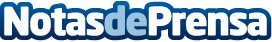 Implantar el horario flexible para mejorar en el trabajoUna de las mejores maneras para mejorar el rendimiento de los trabajadores es implantar el horario flexible en las emrpesasDatos de contacto:Nota de prensa publicada en: https://www.notasdeprensa.es/implantar-el-horario-flexible-para-mejorar-en_1 Categorias: Comunicación Emprendedores Recursos humanos Otras Industrias http://www.notasdeprensa.es